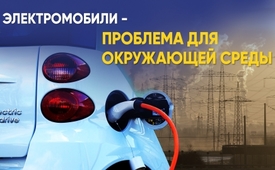 Электромобили – проблема для окружающей среды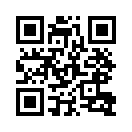 Бензиновые и дизельные средства передвижения, в общем-то, считаются вредными для окружающей среды, а электромобили  нет. Но так ли это на самом деле? Исследование шведского института окружающей среды показывает совершенно другие результаты.Бензиновые и дизельные средства передвижения, в общем-то, считаются вредными для окружающей среды, а электромобили нет. Между тем, исследование шведского института окружающей среды послужило поводом для противоречивых дискуссий. Шведы пришли к выводу, что при изготовлении батареи для одного электромобиля на один киловатт-час ёмкости приходится 150-200 кг углекислого газа. Применительно к электромобилю Tesla Model S с аккумулятором ёмкостью в 100 кВт*ч, образуется 20 000 кг углекислого газа (СО2) уже только при производстве аккумулятора, не считая последующей затраты электроэнергии для её зарядки. Чтобы произвести такое же количество углекислого газа простому автомобилю с двигателем внутреннего сгорания, потребуется 8 лет. Таким образом, в действительности, вряд ли речь идёт о сокращении выбросов углекислого газа и, кроме того, доля СО2, воспроизводимого человеком, составляет всего лишь 0,00152 % от общего уровня содержания его в воздухе!от as.Источники:Weitblick – Mitteilungen der AFP Kärnten und Steiermark, Folge 125 – Juni 18 www.ivl.se/download/18.5922281715bdaebede9559/1496046218976/C243+The+life+cycle+energy+consumption+and+CO2+emissions+from+lithium+ion+batteries+.pdfМожет быть вас тоже интересует:---Kla.TV – Другие новости ... свободные – независимые – без цензуры ...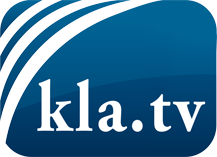 О чем СМИ не должны молчать ...Мало слышанное от народа, для народа...регулярные новости на www.kla.tv/ruОставайтесь с нами!Бесплатную рассылку новостей по электронной почте
Вы можете получить по ссылке www.kla.tv/abo-ruИнструкция по безопасности:Несогласные голоса, к сожалению, все снова подвергаются цензуре и подавлению. До тех пор, пока мы не будем сообщать в соответствии с интересами и идеологией системной прессы, мы всегда должны ожидать, что будут искать предлоги, чтобы заблокировать или навредить Kla.TV.Поэтому объединитесь сегодня в сеть независимо от интернета!
Нажмите здесь: www.kla.tv/vernetzung&lang=ruЛицензия:    Creative Commons License с указанием названия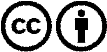 Распространение и переработка желательно с указанием названия! При этом материал не может быть представлен вне контекста. Учреждения, финансируемые за счет государственных средств, не могут пользоваться ими без консультации. Нарушения могут преследоваться по закону.